You Tell The Story…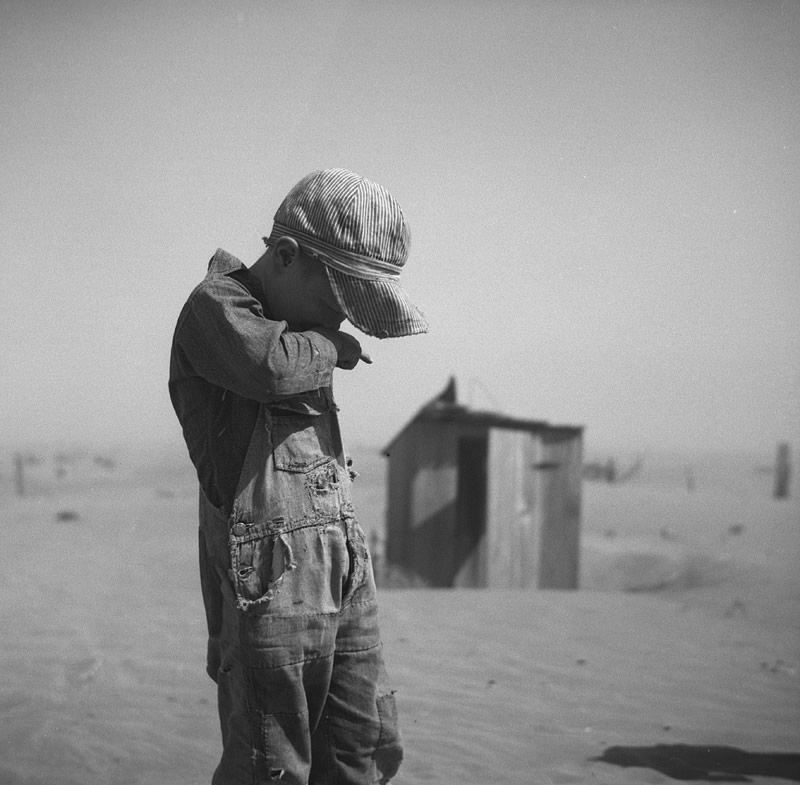 